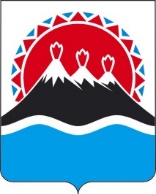 Р А С П О Р Я Ж Е Н И Е ПРАВИТЕЛЬСТВАКАМЧАТСКОГО КРАЯг. Петропавловск-КамчатскийВ соответствии с частью 13 постановления Правительства Камчатского края 15.02.2022 № 54-П «Об утверждении Порядка взаимодействия исполнительных органов государственной власти Камчатского края, работодателей Камчатского края и граждан при организации целевого обучения в целях обеспечения приоритетных отраслей экономики, социальной сферы Камчатского края квалифицированными кадрами» 1. Утвердить Положение о Комиссии по отбору претендентов на право заключения договора о целевом обучении с Министерством труда и развития кадрового потенциала Камчатского края согласно приложению 1.2. Образовать Комиссию по отбору претендентов на право заключения договора о целевом обучении с Министерством труда и развития кадрового потенциала Камчатского края в составе согласно приложению 2.3. Настоящее распоряжение вступает в силу после дня его официального опубликования.Приложение 1 к распоряжению Правительства Камчатского края от [Дата регистрации] № [Номер документа]Положениео Комиссии по отбору претендентов на право заключения договора о целевом обучении с Министерством труда и развития кадрового потенциала Камчатского края1. Настоящее Положение определяет порядок работы Комиссии по отбору претендентов на право заключения договора о целевом обучении с Министерством труда и развития кадрового потенциала Камчатского края   (далее – Положение, Комиссия) в соответствии с Порядком взаимодействия исполнительных органов государственной власти Камчатского края, работодателей Камчатского края и граждан при организации целевого обучения в целях обеспечения приоритетных отраслей экономики и социальной сферы Камчатского края квалифицированными кадрами, утвержденным постановлением Правительства Камчатского края от 15.02.2021 № 54-П         (далее – Порядок).2. В своей деятельности Комиссия руководствуется Конституцией Российской Федерации, федеральными конституционными законами, федеральными законами, указами и распоряжениями Президента Российской Федерации, постановлениями и распоряжениями Правительства Российской Федерации, законами Камчатского края, Порядком и иными нормативными правовыми актами Камчатского края, а также настоящим Положением.3. Комиссия является постоянно действующим коллегиальным органом.4. Основной задачей Комиссии является проведение отбора претендентов на право заключения договора о целевом обучении с Министерством труда и развития кадрового потенциала Камчатского края (далее - Министерство труда), при проведении которого Комиссией в отношении каждого претендента принимается решение о рекомендации Министерства труда:1) заключить договор о целевом обучении с претендентом, прошедшим отбор в соответствии с Порядком;2) не заключать договор о целевом обучении с претендентом, не прошедшим отбор в соответствии с Порядком.5. В состав Комиссии включаются представители Министерства труда, Министерства образования Камчатского края (далее – Министерство образования), иных исполнительных органов государственной власти Камчатского края (далее – отраслевые органы), работодателей, а также представители некоммерческих организаций и общественности.Представители отраслевых органов и работодателей, направляемые для участия в заседаниях Комиссии, определяются отраслевыми органами и работодателями. Сведения, позволяющие индивидуализировать таких представителей, не указываются в распоряжении Правительства Камчатского края об образовании Комиссии, а подлежат обязательному включению непосредственно в протокол заседания Комиссии.6. Комиссия в целях реализации возложенных на нее задач осуществляет следующие функции:1) осуществляет прием документов, представляемых претендентом в соответствии с Порядком;2) рассматривает представленные претендентами документы;3) выстраивает рейтинг претендентов в соответствии со средним баллом документа государственного образца об основном или среднем общем образовании (для получения среднего профессионального образования), среднем общем образовании или среднем профессиональном образовании (для получения высшего образования) (для претендентов, получивших образование соответствующего уровня) или справки (ведомости) об успеваемости за первое полугодие (для претендентов, получающих образование соответствующего уровня).Рейтинг претендентов выстраивается для каждого уровня профессионального образования и направления подготовки (профессии/специальности).7. Комиссия формируется в составе председателя, его заместителя, секретаря и членов Комиссии.8. Руководит работой Комиссии и проводит заседания Комиссии председатель Комиссии, а в его отсутствие – заместитель председателя Комиссии.Председателем Комиссии является заместитель Председателя Правительства Камчатского края.Заместителем председателя Комиссии является должностное лицо Министерства труда.9. Секретарь Комиссии, а в его отсутствие один из членов Комиссии (по согласованию):1) ведет делопроизводство Комиссии;2) за три рабочих дня до даты заседания Комиссии оповещает членов Комиссии о дате, времени и месте проведения заседания Комиссии и направляет членам Комиссии материалы к заседанию Комиссии по электронной почте, либо посредством почтовой связи, либо иным способом, обеспечивающим своевременное получение материалов;3) оформляет выписки из протоколов заседаний Комиссии.10. Основной формой работы Комиссии являются заседания, которые проводятся по мере необходимости.Члены Комиссии от работодателей участвуют в заседаниях Комиссии при проведении отбора по уровню профессионального образования и направлению подготовки (профессии/специальности), указанным ими в заявках на целевое обучение граждан.Члены Комиссии от отраслевых органов участвуют в заседаниях Комиссии при проведении отбора по заявкам на целевое обучение граждан от работодателей, относящихся к курируемой отрасли экономики и социальной сферы Камчатского края.11. Заседания Комиссии правомочны, если на них присутствуют более половины ее членов.Делегирование полномочий члена Комиссии иному лицу не допускается.12. Решения Комиссии принимаются простым большинством голосов от числа присутствующих.При равенстве голосов голос председательствующего на заседании Комиссии является решающим.13. Решения, принятые на заседании Комиссии, оформляются протоколом, который подписывает председательствующий на заседании Комиссии и секретарь Комиссии.14. Организационно-техническое и информационно-аналитическое обеспечение деятельности Комиссии осуществляется Министерством труда.Приложение 2 к распоряжению Правительства Камчатского края от [Дата регистрации] № [Номер документа]СоставКомиссии по отбору претендентов на право заключения договора о целевом обучении с Министерством труда и развития кадрового потенциала Камчатского края (далее – Комиссия)* Принимают участие в работе Комиссии в соответствии с пунктом 10 Положения о Комиссии по отбору претендентов на право заключения договора о целевом обучении с Министерством труда и развития кадрового потенциала Камчатского края. [Дата регистрации]№[Номер документа]Председатель Правительства Камчатского края[горизонтальный штамп подписи 1]Е.А. ЧекинСивакВиктория Ивановна-заместитель Председателя Правительства Камчатского края, председатель Комиссии;Голованов Иван Алексеевич-заместитель Министра – начальник отдела трудовой мобильности и взаимодействия с работодателями Министерства труда и развития кадрового потенциала Камчатского края, заместитель председателя Комиссии;Зайнуллина Людмила Андреевна-консультант отдела обучения и профессиональной ориентации Министерства труда и развития кадрового потенциала Камчатского края, секретарь Комиссии;Корнейчук Татьяна ГеннадьевнаМандрик Инга Эйнаровна- -начальник отдела организационно-правового обеспечения и контроля Министерства труда и развития кадрового потенциала Камчатского края;заместитель Министра экономического развития Камчатского края;Маркина Елена Викторовна-начальник отдела обучения и профессиональной ориентации Министерства труда и развития кадрового потенциала Камчатского края;Медведева Ирина Сергеевна-заместитель Министра образования Камчатского края;Тихонов Александр Михайлович-заместитель начальника отдела организационно-правового обеспечения и контроля Министерства труда и развития кадрового потенциала Камчатского края;КоростелевДмитрий Анатольевич Никифорова Елена Борисовна--президент Союза «Торгово-промышленная палата Камчатского края»;президент Регионального объединения работодателей «Камчатское объединение работодателей социальных учреждений»Представитель отраслевого органа*-по согласованию;Представитель работодателя*-по согласованию.